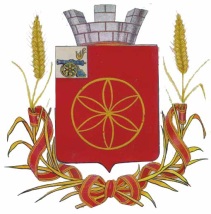 Отдел ПО образованиЮ, ФИЗИЧЕСКОЙ КУЛЬТУРЕ И СПОРТУАдминистрации муниципальногообразования руднянский районсмоленской областиПРИКАЗот   29.07.2021     № 460аПо  итогам мониторинга  «Качестводошкольного образования»          На основании приказов отдела по образованию, физической культуре и спорту МО Руднянский район Смоленской области от            года №     «О проведении мониторинга » «Качество дошкольного образования», от 01.06.2021 года № 342 «Об утверждении  результатов мониторинга «Качество дошкольного образования», в целях создания и функционирования системы мониторинга  эффективности качества дошкольного образованияПРИКАЗЫВАЮ:Принять к сведению результаты мониторинга «Качество дошкольного образования» с использованием их в дальнейшей работе.Руководителям дошкольных образовательных организации,  реализующих программу общего образования:2.1.Принять меры, на повышение качества образовательных программ дошкольного образования:- провести работу по устранению недочетов, выявленных в ходе мониторинга качества дошкольного образования;                                                                      Сроки исполнения: 01.10.2021- продолжать вести системную работу по совершенствованию мониторинга качества дошкольного образования;- разработать систему взаимодействия с родителями воспитанников, посещающих детский сад;- продолжить работу по увеличению охвата детей дошкольным образованием, внедрению новых форм работы с детьми.                                      Сроки исполнения: постоянно2.2.Принять меры, направленные на профессиональное развитие педагогических работников дошкольного  образования:- вести разъяснительную работу среди педагогических работников с целью повышения их квалификации и выхода на квалификационные категории;- совершенствовать умение педагогов самостоятельно определить и планировать собственное развитие в профессиональной сфере через создание программ личностного роста;- обратить внимание на отбор диагностического инструментария, позволяющего отслеживать качество деятельности дошкольной образовательной организации и уровень профессионального роста педагогов;- своевременно выявить профессиональные дефициты педагогов и специалистов дошкольной образовательной организации для определения правильного  направления курсовой подготовки и выбора необходимой тематики курсов повышения квалификации.                                                                    Сроки исполнения: постоянно2.3.Принять меры, направленные на повышение качества образовательных условий в дошкольных образовательных организациях:- продолжить работу по созданию развивающей предметно-пространственной среды в группах в соответствии с ФГОС дошкольного образования;- продолжать пополнять группы оборудованием для сюжетно- ролевых игр, в том числе для создания условий для профориентации дошкольников;- продолжать проводить работу по организации доступной среды в ДОО.                                                        Срок исполнения: постоянно2.4.Принять меры, направленные на повышение качества дошкольного образования для детей с ОВЗ:- активизировать работу по раннему выявлению и оказанию помощи  детям с ограниченными возможностями здоровья;- принять дополнительные меры по развитию инклюзивного дошкольного образования, в т.ч. за счет разработки для детей с ОВЗ адаптированных программ дошкольного  образования, организации современной предметно-пространственной развивающей образовательной среды;- обеспечить социализацию детей с ограниченными возможностями здоровья через предоставление услуг дополнительного образования для данной категории детей, внеурочной деятельности.                                           Сроки исполнения: постоянно2.5.Принять меры, направленные на развитие механизмов управления качеством дошкольного образования: - повысить посещаемость воспитанникам дошкольных образовательных учреждений;- активизировать работу по преемственности дошкольного  и начального общего образования.- расширить спектр услуг дополнительного образования, с целью удовлетворения образовательных потребностей  и запросов детей в развитии их способностей  и задатков.                                                   Сроки исполнения: постоянно3.Рассмотреть результаты мониторинга «Качество дошкольного образования» на совещании руководителей дошкольных образовательных организаций.4.Контроль за исполнением настоящего приказа оставляю за собой.Начальник отдела образования                                        	        О.Г. Зуева